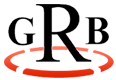 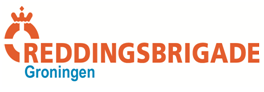 Schadeformulier Groninger ReddingsbrigadeIndien er schade is ontstaan aan ons materiaal dient altijd het schadeformulier ingevuld te worden. Beantwoord de vragen zo specifiek & nauwkeurig mogelijk. Per incident dient één schadeformulier te worden ingevuld. Het bestuur zal altijd contact met je opnemen indien er schade is ontstaan. Naam:
Datum:
Telnr:
E-mailadres:
Activiteit:
Locatie incident:Aan welk vaartuig, voertuig of materiaal is schade ontstaan? Indien mogelijk roepnummer vermelden!Wie waren er betrokken of was de schipper of chauffeur?Hoe is de schade ontstaan? Beschrijf het incident.Hoe kunnen we dit incident in de toekomst voorkomen?Geef een schatting van de herstelkosten?
Schade aan derde(n): JA/NEEAan welk vaartuig, voertuig of materiaal is schade ontstaan? 
Waar bestaat de schade uit die (een) derde(n) heeft/hebben geleden? Beschrijf zo nauwkeurig mogelijk?
Wat zijn de NAW gegevens van de derde(n)?


Is door het incident schade aan derden ontstaan? Beschrijf zo nauwkeurig mogelijk.
Bij wie ligt volgens jou de schuldvraag?
Geef een schatting van de herstelkosten?Indien alle vragen beantwoord zijn kan het formulier worden gemaild naar waterhulpverlening@groningerreddingsbrigade.nl